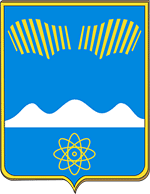 ПРОЕКТАДМИНИСТРАЦИЯ ГОРОДА ПОЛЯРНЫЕ ЗОРИ С ПОДВЕДОМСТВЕННОЙ ТЕРРИТОРИЕЙПОСТАНОВЛЕНИЕ«___»  марта 2022 г.					                                     № ___О внесении изменений в муниципальную программу«Формирование комфортной городской среды  территории муниципального образованияг. Полярные Зори» 1. Внести в муниципальную программу «Формирование комфортной городской среды территории муниципального образования г. Полярные Зори» на  утвержденную постановлением администрации города Полярные Зори с подведомственной территорией от 28.10.2021 № 787 (в редакции постановления администрации города Полярные Зори от 20.01.2022 года  № 30).2. Настоящее постановление вступает в силу со дня его официального опубликования.Глава города Полярные Зорис подведомственной территорией                                                            М.О. ПуховПриложениек постановлению администрации города Полярные Зориот «___» марта2022 г. № ______Изменения в муниципальную программу «Формирование комфортной городской среды территории муниципального образования г. Полярные Зори» 1. Строку Паспортамуниципальной программы «Объем и источники финансирования (всего, в том числе по подпрограммам, годам реализации и источникам финансирования МП, тыс. руб.)» изложить в следующей редакции:4. В  таблице раздела 3 «Перечень мероприятий муниципальной программы «Формирование комфортной городской среды территории муниципального образования г. Полярные Зори» изложить в следующей редакции:3. Таблицу раздела 4 «Обоснование ресурсного обеспечения муниципальной программы» изложить в следующей редакции:Объем и источники финансирования (всего, в том числе по подпрограммам, годам реализации и источникам финансирования МП, тыс. руб.)Всего по программе:200 903,69 тыс. руб.,В том числе: МБ- 67 798,15 тыс. руб., ОБ-133 014,32 тыс. руб.; ВБС-91,12 тыс.рубв том числе по годам реализации:2022 год: 188 903,6900 тыс. руб., в т.ч. МБ-55 798,25 тыс. руб., ОБ-133 014,32 тыс. руб.; ВБС-91,12 тыс.руб2023 год-МБ-6 000,00 тыс. руб.;2024 год-МБ-6 000,00 тыс.руб.п/пЦель, задачи, программные мероприятияСрок выполнения (квартал, год)Объемы и источники финансирования (тыс. рублей)Объемы и источники финансирования (тыс. рублей)Объемы и источники финансирования (тыс. рублей)Объемы и источники финансирования (тыс. рублей)Объемы и источники финансирования (тыс. рублей)Объемы и источники финансирования (тыс. рублей)Связь основных мероприятий с показателями подпрограммСоисполнители, участники, исполнителип/пЦель, задачи, программные мероприятияСрок выполнения (квартал, год)Годы реализацииВсегоМБОБФБВБССвязь основных мероприятий с показателями подпрограммСоисполнители, участники, исполнители12345678910111.2.Благоустройство дворовой территории по ул. Белова, д.2,4,62022Всего13 135,913 283,989 851,93Доля благоустроенныхдворовых территорийот общего количестватаких территорий вмуниципальном образованияМКУ «УГХ», по результатам со-стоявшихсяаук-ционов1.2.Благоустройство дворовой территории по ул. Белова, д.2,4,62022202213 135,913 283,989 851,93Доля благоустроенныхдворовых территорийот общего количестватаких территорий вмуниципальном образованияМКУ «УГХ», по результатам со-стоявшихсяаук-ционовИтого по задачи 12022-2024Всего31648,3321796,409 851,93Итого по задачи 12022-2024202219648,339796,409 851,93Итого по задачи 12022-202420236000,006000,00Итого по задачи 12022-202420246000,006000,002.1.Благоустройство общественнойзоны по ул. Пушкина2022Всего58973,0014743,2544229,75Доля благоустроенных общественных территорий от общей площади таких территорий в муниципальном образовании, (парки, скверы, набережные и т.д.)Количество вовлеченных граждан в реализацию мероприятий по выполнению работ в рамках благоустройства городской средыМКУ «УГХ», по результатам состоявшихся аукционов2.1.Благоустройство общественнойзоны по ул. Пушкина2022202258973,0014743,2544229,75Доля благоустроенных общественных территорий от общей площади таких территорий в муниципальном образовании, (парки, скверы, набережные и т.д.)Количество вовлеченных граждан в реализацию мероприятий по выполнению работ в рамках благоустройства городской средыМКУ «УГХ», по результатам состоявшихся аукционов2.5.Устройство паркового освещения в районе д. 1-5 по ул. Белова в г. Полярные Зори2022Всего1 423,86400,10932,6491,12Доля благоустроенных общественных территорий от общей площади таких территорий в муниципальном образовании, (парки, скверы, набережные и т.д.)Количество вовлеченных граждан в реализацию мероприятий по выполнению работ в рамках благоустройства городской средыМКУ «УГХ», по результатам состоявшихся аукционов2.5.Устройство паркового освещения в районе д. 1-5 по ул. Белова в г. Полярные Зори202220221 423,86400,10932,6491,12Доля благоустроенных общественных территорий от общей площади таких территорий в муниципальном образовании, (парки, скверы, набережные и т.д.)Количество вовлеченных граждан в реализацию мероприятий по выполнению работ в рамках благоустройства городской средыМКУ «УГХ», по результатам состоявшихся аукционовИтого по задаче 2Всего169255,3646001,85123162,3991,12Итого по задаче 22022169255,3646001,85123162,3991,12Итого по Программе2022-2024Всего200903,6967798,15133 014,3291,12Итого по Программе2022-20242022188903,6955798,25133 014,3291,12Итого по Программе2022-202420236000,006000,00Итого по Программе2022-202420246000,006000,00НаименованиеВсего, тыс. руб.В том числе за счет средств, тыс. руб.В том числе за счет средств, тыс. руб.В том числе за счет средств, тыс. руб.В том числе за счет средств, тыс. руб.НаименованиеВсего, тыс. руб.МБОБФБВБС123456Всего по МП200903,6967798,15133 014,3291,12В том числе по годам реализации2022188903,6955798,25133 014,3291,1220236000,006000,0020246000,006000,00